Department of Transportation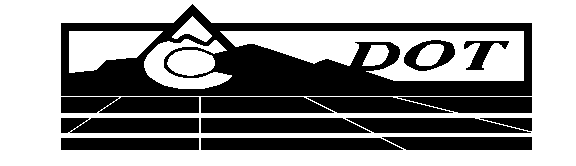 Project Development BranchStandards and Specifications Unit4201 East Arkansas Avenue, Room 290Denver, Colorado  80222(303) 757-9040  FAX:(303)757-9820MemoranduMDATE:		July 1, 2010TO:		All Holders of Standard Special ProvisionsFROM:	Larry Brinck, Standards and Specifications Engineer,Project Development BranchSUBJECT:	Revision of Section 212, Compost Effective July 1, 2010, our unit is issuing a new standard special provision, Revision of Section 212, Compost; this provision is 2 pages long.  This provision will be required in projects having soil conditioning that are advertised on or after July 29, 2010.  You are free to use this special provision before this date.This provision updates compost requirements to current Colorado Department of Public Health and Environment (CDPHE) requirements. The Contractor is now required to purchase the compost from CDPHE certified facilities and test the compost in accordance with the U.S. Composting Council’s Test Methods for Examining of Composting and Compost (TMECC) manual.Those of you who keep books of Standard Special Provisions should add this new one to your file.  For your convenience, we are attaching a new Index of Standard Special Provisions, dated July 1, 2010.  In addition, you will find this and other special provisions that are being issued this date in the CDOT Construction Specifications web site:http://www.coloradodot.info/business/designsupport/construction-specifications/2005-construction-specs/recently-issued-specsPlease scroll down and click on the hyperlink titled “Recently Issued Special Provisions”.lrb/mrsAttachmentDistribution: Per Distribution List